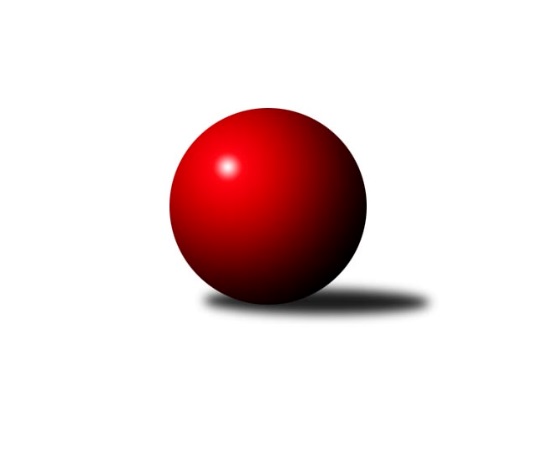 Č.22Ročník 2022/2023	29.4.2024 Sdružený Přebor Plzeňska 2022/2023Statistika 22. kolaTabulka družstev:		družstvo	záp	výh	rem	proh	skore	sety	průměr	body	plné	dorážka	chyby	1.	TJ Baník Stříbro B	20	17	0	3	117.0 : 43.0 	(305.5 : 174.5)	2896	34	2020	875	56.2	2.	SKK Rokycany D	20	15	1	4	103.0 : 57.0 	(284.0 : 196.0)	2854	31	1988	866	66.9	3.	TJ Přeštice A	20	13	2	5	100.0 : 60.0 	(271.5 : 208.5)	2775	28	1942	834	54.7	4.	CB Dobřany C	20	13	0	7	96.0 : 64.0 	(281.5 : 198.5)	2886	26	2003	883	59.2	5.	TJ Baník Stříbro C	20	12	0	8	98.0 : 62.0 	(275.5 : 204.5)	2846	24	1986	860	59.5	6.	TJ Sokol Plzeň V B	20	11	1	8	86.5 : 73.5 	(243.5 : 236.5)	2829	23	1992	838	66.5	7.	TJ Slavoj Plzeň D	20	11	0	9	80.0 : 80.0 	(207.0 : 273.0)	2662	22	1882	780	74	8.	TJ Dobřany C	20	7	0	13	68.5 : 91.5 	(223.5 : 256.5)	2782	14	1954	827	66.7	9.	TJ Sokol Plzeň V C	20	5	1	14	54.5 : 105.5 	(197.5 : 282.5)	2660	11	1899	762	87.3	10.	SK Škoda VS Plzeň C	20	3	1	16	47.5 : 112.5 	(199.5 : 280.5)	2689	7	1913	776	83.7	11.	TJ Slavoj Plzeň C	20	0	0	20	29.0 : 131.0 	(151.0 : 329.0)	2584	0	1854	731	100.8Tabulka doma:		družstvo	záp	výh	rem	proh	skore	sety	průměr	body	maximum	minimum	1.	TJ Baník Stříbro B	10	10	0	0	66.0 : 14.0 	(165.0 : 75.0)	3026	20	3180	2940	2.	TJ Přeštice A	10	9	0	1	61.0 : 19.0 	(154.5 : 85.5)	2499	18	2612	2376	3.	TJ Baník Stříbro C	10	8	0	2	58.5 : 21.5 	(154.0 : 86.0)	2984	16	3083	2843	4.	CB Dobřany C	10	8	0	2	53.0 : 27.0 	(148.5 : 91.5)	3153	16	3321	3043	5.	SKK Rokycany D	10	7	0	3	51.0 : 29.0 	(143.0 : 97.0)	3064	14	3214	2950	6.	TJ Slavoj Plzeň D	10	7	0	3	49.0 : 31.0 	(117.0 : 123.0)	2926	14	3139	2633	7.	TJ Sokol Plzeň V B	10	5	1	4	45.5 : 34.5 	(124.0 : 116.0)	3006	11	3094	2933	8.	TJ Dobřany C	10	5	0	5	41.0 : 39.0 	(119.0 : 121.0)	2374	10	2452	2284	9.	TJ Sokol Plzeň V C	10	3	1	6	33.5 : 46.5 	(104.5 : 135.5)	2806	7	2971	2613	10.	SK Škoda VS Plzeň C	10	2	1	7	29.5 : 50.5 	(100.5 : 139.5)	2778	5	2852	2713	11.	TJ Slavoj Plzeň C	10	0	0	10	16.0 : 64.0 	(78.5 : 161.5)	2696	0	2881	2528Tabulka venku:		družstvo	záp	výh	rem	proh	skore	sety	průměr	body	maximum	minimum	1.	SKK Rokycany D	10	8	1	1	52.0 : 28.0 	(141.0 : 99.0)	2824	17	3182	2411	2.	TJ Baník Stříbro B	10	7	0	3	51.0 : 29.0 	(140.5 : 99.5)	2898	14	3117	2473	3.	TJ Sokol Plzeň V B	10	6	0	4	41.0 : 39.0 	(119.5 : 120.5)	2839	12	3088	2392	4.	CB Dobřany C	10	5	0	5	43.0 : 37.0 	(133.0 : 107.0)	2848	10	3195	2403	5.	TJ Přeštice A	10	4	2	4	39.0 : 41.0 	(117.0 : 123.0)	2815	10	3015	2407	6.	TJ Baník Stříbro C	10	4	0	6	39.5 : 40.5 	(121.5 : 118.5)	2848	8	3029	2390	7.	TJ Slavoj Plzeň D	10	4	0	6	31.0 : 49.0 	(90.0 : 150.0)	2666	8	3077	1950	8.	TJ Dobřany C	10	2	0	8	27.5 : 52.5 	(104.5 : 135.5)	2840	4	3005	2433	9.	TJ Sokol Plzeň V C	10	2	0	8	21.0 : 59.0 	(93.0 : 147.0)	2668	4	3026	2162	10.	SK Škoda VS Plzeň C	10	1	0	9	18.0 : 62.0 	(99.0 : 141.0)	2676	2	3005	2314	11.	TJ Slavoj Plzeň C	10	0	0	10	13.0 : 67.0 	(72.5 : 167.5)	2569	0	2830	2126Tabulka podzimní části:		družstvo	záp	výh	rem	proh	skore	sety	průměr	body	doma	venku	1.	TJ Baník Stříbro B	10	8	0	2	55.0 : 25.0 	(151.0 : 89.0)	2808	16 	5 	0 	0 	3 	0 	2	2.	CB Dobřany C	10	8	0	2	52.0 : 28.0 	(154.5 : 85.5)	3047	16 	5 	0 	0 	3 	0 	2	3.	TJ Baník Stříbro C	10	7	0	3	53.0 : 27.0 	(137.5 : 102.5)	2882	14 	4 	0 	1 	3 	0 	2	4.	SKK Rokycany D	10	6	1	3	48.0 : 32.0 	(138.5 : 101.5)	2724	13 	3 	0 	2 	3 	1 	1	5.	TJ Přeštice A	10	5	2	3	48.0 : 32.0 	(136.0 : 104.0)	2743	12 	3 	0 	1 	2 	2 	2	6.	TJ Slavoj Plzeň D	10	6	0	4	41.0 : 39.0 	(97.5 : 142.5)	2740	12 	3 	0 	2 	3 	0 	2	7.	TJ Sokol Plzeň V B	10	5	1	4	42.0 : 38.0 	(116.0 : 124.0)	2837	11 	2 	1 	2 	3 	0 	2	8.	TJ Sokol Plzeň V C	10	3	1	6	32.5 : 47.5 	(108.5 : 131.5)	2649	7 	1 	1 	3 	2 	0 	3	9.	TJ Dobřany C	10	3	0	7	34.0 : 46.0 	(110.5 : 129.5)	2772	6 	1 	0 	5 	2 	0 	2	10.	SK Škoda VS Plzeň C	10	1	1	8	21.5 : 58.5 	(103.5 : 136.5)	2759	3 	1 	1 	3 	0 	0 	5	11.	TJ Slavoj Plzeň C	10	0	0	10	13.0 : 67.0 	(66.5 : 173.5)	2575	0 	0 	0 	5 	0 	0 	5Tabulka jarní části:		družstvo	záp	výh	rem	proh	skore	sety	průměr	body	doma	venku	1.	TJ Baník Stříbro B	10	9	0	1	62.0 : 18.0 	(154.5 : 85.5)	3040	18 	5 	0 	0 	4 	0 	1 	2.	SKK Rokycany D	10	9	0	1	55.0 : 25.0 	(145.5 : 94.5)	3044	18 	4 	0 	1 	5 	0 	0 	3.	TJ Přeštice A	10	8	0	2	52.0 : 28.0 	(135.5 : 104.5)	2881	16 	6 	0 	0 	2 	0 	2 	4.	TJ Sokol Plzeň V B	10	6	0	4	44.5 : 35.5 	(127.5 : 112.5)	2860	12 	3 	0 	2 	3 	0 	2 	5.	TJ Baník Stříbro C	10	5	0	5	45.0 : 35.0 	(138.0 : 102.0)	2878	10 	4 	0 	1 	1 	0 	4 	6.	CB Dobřany C	10	5	0	5	44.0 : 36.0 	(127.0 : 113.0)	2816	10 	3 	0 	2 	2 	0 	3 	7.	TJ Slavoj Plzeň D	10	5	0	5	39.0 : 41.0 	(109.5 : 130.5)	2613	10 	4 	0 	1 	1 	0 	4 	8.	TJ Dobřany C	10	4	0	6	34.5 : 45.5 	(113.0 : 127.0)	2710	8 	4 	0 	0 	0 	0 	6 	9.	SK Škoda VS Plzeň C	10	2	0	8	26.0 : 54.0 	(96.0 : 144.0)	2650	4 	1 	0 	4 	1 	0 	4 	10.	TJ Sokol Plzeň V C	10	2	0	8	22.0 : 58.0 	(89.0 : 151.0)	2713	4 	2 	0 	3 	0 	0 	5 	11.	TJ Slavoj Plzeň C	10	0	0	10	16.0 : 64.0 	(84.5 : 155.5)	2645	0 	0 	0 	5 	0 	0 	5 Zisk bodů pro družstvo:		jméno hráče	družstvo	body	zápasy	v %	dílčí body	sety	v %	1.	David Junek 	TJ Baník Stříbro C 	17	/	18	(94%)	60.5	/	72	(84%)	2.	Stanislav Zoubek 	TJ Baník Stříbro B 	17	/	20	(85%)	59	/	80	(74%)	3.	Miroslav Šteffl 	TJ Přeštice A 	17	/	20	(85%)	55.5	/	80	(69%)	4.	Martin Krištof 	TJ Dobřany C 	15	/	18	(83%)	53.5	/	72	(74%)	5.	Michal Duchek 	TJ Baník Stříbro B 	15	/	19	(79%)	53	/	76	(70%)	6.	Petr Bohuslav 	SKK Rokycany D 	15	/	19	(79%)	51	/	76	(67%)	7.	Zuzana Záveská 	TJ Baník Stříbro B 	15	/	20	(75%)	54	/	80	(68%)	8.	Tomáš Havel 	SKK Rokycany D 	14	/	17	(82%)	54.5	/	68	(80%)	9.	Jáchym Kaas 	TJ Slavoj Plzeň D 	14	/	17	(82%)	43	/	68	(63%)	10.	Patrik Kolář 	TJ Sokol Plzeň V B 	14	/	18	(78%)	53.5	/	72	(74%)	11.	Roman Janota 	TJ Přeštice A 	14	/	19	(74%)	51	/	76	(67%)	12.	Miroslav Hrad 	TJ Baník Stříbro C 	14	/	19	(74%)	48.5	/	76	(64%)	13.	Milan Kubát 	TJ Přeštice A 	14	/	19	(74%)	43	/	76	(57%)	14.	Vladimír Šraga 	TJ Baník Stříbro C 	12	/	16	(75%)	47.5	/	64	(74%)	15.	Jiří Vavřička 	SKK Rokycany D 	12	/	18	(67%)	50	/	72	(69%)	16.	Martin Andrš 	TJ Baník Stříbro C 	12	/	19	(63%)	41.5	/	76	(55%)	17.	Karel Konvář 	TJ Sokol Plzeň V C 	11.5	/	20	(58%)	39.5	/	80	(49%)	18.	Václav Dubec 	TJ Baník Stříbro B 	11	/	14	(79%)	33.5	/	56	(60%)	19.	Petr Trdlička 	TJ Dobřany C 	11	/	19	(58%)	38	/	76	(50%)	20.	Alexander Kalas 	TJ Slavoj Plzeň D 	11	/	20	(55%)	36.5	/	80	(46%)	21.	Ondřej Musil 	CB Dobřany C 	10.5	/	15	(70%)	41.5	/	60	(69%)	22.	Milan Šimek 	CB Dobřany C 	10	/	13	(77%)	40	/	52	(77%)	23.	David Wohlmuth 	SKK Rokycany D 	10	/	14	(71%)	37	/	56	(66%)	24.	Jan Pešek 	TJ Slavoj Plzeň D 	10	/	14	(71%)	29.5	/	56	(53%)	25.	Karel Smrž 	TJ Baník Stříbro B 	10	/	19	(53%)	41	/	76	(54%)	26.	Jiří Karlík 	TJ Sokol Plzeň V C 	10	/	20	(50%)	44.5	/	80	(56%)	27.	Karel Vavřička 	TJ Přeštice A 	9	/	14	(64%)	38	/	56	(68%)	28.	Josef Fišer 	CB Dobřany C 	9	/	15	(60%)	36	/	60	(60%)	29.	Zdeňka Nová 	CB Dobřany C 	9	/	16	(56%)	37	/	64	(58%)	30.	Zdeněk Weigl 	SK Škoda VS Plzeň C 	9	/	20	(45%)	42.5	/	80	(53%)	31.	Pavel Spisar 	TJ Baník Stříbro C 	9	/	20	(45%)	37.5	/	80	(47%)	32.	Libor Pelcman 	TJ Sokol Plzeň V B 	9	/	20	(45%)	31.5	/	80	(39%)	33.	Kamila Novotná 	CB Dobřany C 	8.5	/	14	(61%)	31.5	/	56	(56%)	34.	Martin Provazník 	CB Dobřany C 	8	/	8	(100%)	26.5	/	32	(83%)	35.	Libor Vít 	TJ Sokol Plzeň V B 	8	/	10	(80%)	27.5	/	40	(69%)	36.	Jiří Hůrka 	TJ Baník Stříbro B 	8	/	11	(73%)	31.5	/	44	(72%)	37.	Jan Valdman 	TJ Sokol Plzeň V C 	8	/	14	(57%)	30	/	56	(54%)	38.	Michal Pilař 	SKK Rokycany D 	8	/	16	(50%)	33	/	64	(52%)	39.	Petr Beneš 	TJ Baník Stříbro C 	8	/	17	(47%)	29.5	/	68	(43%)	40.	Jiří Jelínek 	TJ Dobřany C 	8	/	18	(44%)	33.5	/	72	(47%)	41.	Karel Jindra 	SK Škoda VS Plzeň C 	8	/	18	(44%)	33	/	72	(46%)	42.	Karel Majner 	SK Škoda VS Plzeň C 	7.5	/	14	(54%)	29	/	56	(52%)	43.	David Vincze 	TJ Slavoj Plzeň D 	7	/	9	(78%)	24.5	/	36	(68%)	44.	Lukáš Kiráľ 	SKK Rokycany D 	7	/	12	(58%)	29.5	/	48	(61%)	45.	Milan Gleissner 	TJ Dobřany C 	7	/	13	(54%)	21.5	/	52	(41%)	46.	Karel Ganaj 	TJ Sokol Plzeň V B 	7	/	14	(50%)	28.5	/	56	(51%)	47.	Jan Kraus 	TJ Slavoj Plzeň C 	7	/	18	(39%)	31	/	72	(43%)	48.	Jaromír Kotas 	TJ Slavoj Plzeň C 	7	/	19	(37%)	38	/	76	(50%)	49.	Petr Sloup 	TJ Dobřany C 	7	/	20	(35%)	32	/	80	(40%)	50.	František Vaněček 	TJ Sokol Plzeň V B 	6.5	/	15	(43%)	29.5	/	60	(49%)	51.	Josef Hora 	TJ Přeštice A 	6	/	14	(43%)	23.5	/	56	(42%)	52.	Václav Pavlíček 	TJ Sokol Plzeň V B 	6	/	16	(38%)	21.5	/	64	(34%)	53.	Vendula Blechová 	CB Dobřany C 	6	/	17	(35%)	32	/	68	(47%)	54.	Petr Zíka 	SK Škoda VS Plzeň C 	6	/	17	(35%)	26.5	/	68	(39%)	55.	Pavel Kučera 	TJ Sokol Plzeň V C 	5	/	7	(71%)	20	/	28	(71%)	56.	Jakub Kovářík 	TJ Slavoj Plzeň D 	5	/	7	(71%)	19.5	/	28	(70%)	57.	Jan Jirovský 	TJ Sokol Plzeň V B 	5	/	10	(50%)	19.5	/	40	(49%)	58.	Oldřich Lohr 	TJ Sokol Plzeň V C 	5	/	19	(26%)	23.5	/	76	(31%)	59.	Zbyněk Hirschl 	TJ Přeštice A 	4	/	5	(80%)	10	/	20	(50%)	60.	Jan Vlach 	TJ Baník Stříbro B 	4	/	6	(67%)	18	/	24	(75%)	61.	Pavel Troch 	TJ Sokol Plzeň V B 	4	/	6	(67%)	15.5	/	24	(65%)	62.	Zdeněk Eichler 	CB Dobřany C 	4	/	8	(50%)	13.5	/	32	(42%)	63.	Jaroslav Zavadil 	TJ Přeštice A 	4	/	10	(40%)	22.5	/	40	(56%)	64.	Josef Michal 	TJ Přeštice A 	4	/	11	(36%)	20	/	44	(45%)	65.	Hana Hofreitrová 	TJ Slavoj Plzeň C 	4	/	12	(33%)	19	/	48	(40%)	66.	Kryštof Majner 	SK Škoda VS Plzeň C 	4	/	15	(27%)	23	/	60	(38%)	67.	Václav Bečvářík 	TJ Sokol Plzeň V C 	4	/	17	(24%)	23	/	68	(34%)	68.	Jaroslav Honsa 	TJ Slavoj Plzeň C 	4	/	19	(21%)	19.5	/	76	(26%)	69.	Rudolf Březina 	TJ Slavoj Plzeň D 	4	/	20	(20%)	22	/	80	(28%)	70.	Václav Štych 	TJ Dobřany C 	3.5	/	11	(32%)	19	/	44	(43%)	71.	Veronika Kožíšková 	CB Dobřany C 	3	/	5	(60%)	12.5	/	20	(63%)	72.	Josef Tětek 	TJ Sokol Plzeň V B 	3	/	11	(27%)	16.5	/	44	(38%)	73.	Milan Vlček 	TJ Baník Stříbro B 	3	/	11	(27%)	15.5	/	44	(35%)	74.	Jan Mertl 	TJ Dobřany C 	3	/	12	(25%)	19	/	48	(40%)	75.	Natálie Bajerová 	TJ Slavoj Plzeň D 	3	/	14	(21%)	11.5	/	56	(21%)	76.	Václava Flaišhanzová 	SK Škoda VS Plzeň C 	3	/	18	(17%)	23	/	72	(32%)	77.	Jaroslav Martínek 	SK Škoda VS Plzeň C 	2	/	3	(67%)	7	/	12	(58%)	78.	Tadeáš Vambera 	TJ Slavoj Plzeň D 	2	/	3	(67%)	5	/	12	(42%)	79.	Pavel Šulc 	CB Dobřany C 	2	/	4	(50%)	7	/	16	(44%)	80.	Hana Spisarová 	TJ Baník Stříbro C 	2	/	8	(25%)	9	/	32	(28%)	81.	Martin Maršálek 	SKK Rokycany D 	1	/	1	(100%)	4	/	4	(100%)	82.	Karel Mašek 	TJ Slavoj Plzeň C 	1	/	1	(100%)	4	/	4	(100%)	83.	Luboš Louda 	TJ Přeštice A 	1	/	3	(33%)	4	/	12	(33%)	84.	Filip Rataj 	TJ Slavoj Plzeň D 	1	/	4	(25%)	6.5	/	16	(41%)	85.	Zdeněk Jeremiáš 	TJ Slavoj Plzeň C 	1	/	5	(20%)	5.5	/	20	(28%)	86.	Václav Reithmaier 	TJ Slavoj Plzeň C 	1	/	6	(17%)	5.5	/	24	(23%)	87.	Matyáš Luhan 	TJ Slavoj Plzeň D 	1	/	8	(13%)	8	/	32	(25%)	88.	Andrea Pytlíková 	SKK Rokycany D 	1	/	8	(13%)	6	/	32	(19%)	89.	Iva Černá 	TJ Slavoj Plzeň C 	1	/	10	(10%)	7	/	40	(18%)	90.	Veronika Nováková 	TJ Slavoj Plzeň C 	1	/	11	(9%)	7	/	44	(16%)	91.	Dalibor Henrich 	TJ Slavoj Plzeň C 	1	/	12	(8%)	8	/	48	(17%)	92.	Radek Pěnička 	TJ Sokol Plzeň V C 	1	/	15	(7%)	14	/	60	(23%)	93.	Josef Kotlín 	SK Škoda VS Plzeň C 	0	/	1	(0%)	1	/	4	(25%)	94.	Josef Duchek 	TJ Přeštice A 	0	/	1	(0%)	0	/	4	(0%)	95.	Miroslav Čepický 	TJ Přeštice A 	0	/	2	(0%)	1	/	8	(13%)	96.	Jaroslav Solový 	TJ Baník Stříbro C 	0	/	3	(0%)	1.5	/	12	(13%)	97.	Roman Matys 	TJ Dobřany C 	0	/	3	(0%)	1	/	12	(8%)	98.	Marcela Hessová 	CB Dobřany C 	0	/	4	(0%)	3	/	16	(19%)	99.	Andrea Martínková 	TJ Dobřany C 	0	/	6	(0%)	6	/	24	(25%)	100.	Alena Nekulová 	SKK Rokycany D 	0	/	7	(0%)	5	/	28	(18%)	101.	Jiří Diviš 	TJ Sokol Plzeň V C 	0	/	7	(0%)	3	/	28	(11%)	102.	Jiří Hebr 	SK Škoda VS Plzeň C 	0	/	12	(0%)	11.5	/	48	(24%)Průměry na kuželnách:		kuželna	průměr	plné	dorážka	chyby	výkon na hráče	1.	CB Dobřany, 1-4	3079	2146	933	63.6	(513.2)	2.	SKK Rokycany, 1-4	3001	2103	898	73.0	(500.2)	3.	Sokol Plzeň V, 1-4	2916	2041	875	71.9	(486.2)	4.	Stříbro, 1-4	2902	2016	886	67.9	(483.8)	5.	TJ Slavoj Plzeň, 1-4	2859	2019	840	80.6	(476.6)	6.	SK Škoda VS Plzeň, 1-4	2797	1973	823	79.2	(466.2)	7.	TJ Přeštice, 1-2	2432	1730	702	61.3	(405.5)	8.	TJ Dobřany, 1-2	2362	1667	694	57.7	(393.7)Nejlepší výkony na kuželnách:CB Dobřany, 1-4CB Dobřany C	3321	9. kolo	Tomáš Havel 	SKK Rokycany D	616	21. koloCB Dobřany C	3186	1. kolo	Martin Provazník 	CB Dobřany C	608	9. koloSKK Rokycany D	3182	21. kolo	Jan Pešek 	TJ Slavoj Plzeň D	586	13. koloCB Dobřany C	3174	13. kolo	Milan Šimek 	CB Dobřany C	582	3. koloCB Dobřany C	3161	19. kolo	Ondřej Musil 	CB Dobřany C	579	19. koloCB Dobřany C	3160	5. kolo	Milan Šimek 	CB Dobřany C	579	1. koloCB Dobřany C	3154	3. kolo	Ondřej Musil 	CB Dobřany C	575	5. koloCB Dobřany C	3127	21. kolo	Zdeňka Nová 	CB Dobřany C	575	9. koloCB Dobřany C	3121	7. kolo	Martin Provazník 	CB Dobřany C	565	3. koloCB Dobřany C	3084	15. kolo	Karel Vavřička 	TJ Přeštice A	565	9. koloSKK Rokycany, 1-4SKK Rokycany D	3214	19. kolo	Tomáš Havel 	SKK Rokycany D	598	22. koloCB Dobřany C	3195	10. kolo	Tomáš Havel 	SKK Rokycany D	585	17. koloSKK Rokycany D	3164	1. kolo	Martin Maršálek 	SKK Rokycany D	577	19. koloSKK Rokycany D	3149	15. kolo	Tomáš Havel 	SKK Rokycany D	575	15. koloTJ Baník Stříbro B	3117	13. kolo	Petr Bohuslav 	SKK Rokycany D	575	19. koloSKK Rokycany D	3099	22. kolo	Martin Provazník 	CB Dobřany C	573	10. koloSKK Rokycany D	3080	3. kolo	Tomáš Havel 	SKK Rokycany D	570	3. koloTJ Baník Stříbro C	3016	7. kolo	Lukáš Kiráľ 	SKK Rokycany D	564	3. koloSKK Rokycany D	3014	5. kolo	Jiří Vavřička 	SKK Rokycany D	562	15. koloSKK Rokycany D	3012	13. kolo	Michal Pilař 	SKK Rokycany D	557	1. koloSokol Plzeň V, 1-4CB Dobřany C	3158	6. kolo	Libor Pelcman 	TJ Sokol Plzeň V B	575	16. koloTJ Baník Stříbro B	3113	20. kolo	Ondřej Musil 	CB Dobřany C	574	6. koloTJ Sokol Plzeň V B	3094	20. kolo	Martin Provazník 	CB Dobřany C	574	12. koloTJ Sokol Plzeň V B	3088	7. kolo	Karel Vavřička 	TJ Přeštice A	572	21. koloTJ Slavoj Plzeň D	3077	8. kolo	David Junek 	TJ Baník Stříbro C	572	9. koloSKK Rokycany D	3071	16. kolo	David Junek 	TJ Baník Stříbro C	571	14. koloTJ Baník Stříbro B	3067	15. kolo	Libor Vít 	TJ Sokol Plzeň V B	566	20. koloTJ Sokol Plzeň V B	3058	18. kolo	Patrik Kolář 	TJ Sokol Plzeň V B	557	4. koloTJ Sokol Plzeň V B	3051	2. kolo	Zuzana Záveská 	TJ Baník Stříbro B	556	20. koloTJ Sokol Plzeň V B	3022	8. kolo	Jáchym Kaas 	TJ Slavoj Plzeň D	555	3. koloStříbro, 1-4TJ Baník Stříbro B	3180	11. kolo	Michal Duchek 	TJ Baník Stříbro B	588	11. koloTJ Baník Stříbro B	3094	7. kolo	David Junek 	TJ Baník Stříbro C	571	13. koloTJ Baník Stříbro B	3084	19. kolo	Vladimír Šraga 	TJ Baník Stříbro C	564	3. koloTJ Baník Stříbro C	3083	10. kolo	Vladimír Šraga 	TJ Baník Stříbro C	564	1. koloTJ Baník Stříbro C	3079	22. kolo	Stanislav Zoubek 	TJ Baník Stříbro B	560	7. koloTJ Baník Stříbro C	3053	6. kolo	David Junek 	TJ Baník Stříbro C	560	18. koloTJ Baník Stříbro B	3043	22. kolo	David Junek 	TJ Baník Stříbro C	560	8. koloTJ Baník Stříbro B	3041	9. kolo	David Junek 	TJ Baník Stříbro C	554	10. koloTJ Baník Stříbro C	3031	8. kolo	David Junek 	TJ Baník Stříbro C	553	22. koloTJ Baník Stříbro B	3007	12. kolo	Zuzana Záveská 	TJ Baník Stříbro B	550	11. koloTJ Slavoj Plzeň, 1-4TJ Slavoj Plzeň D	3139	19. kolo	David Junek 	TJ Baník Stříbro C	574	4. koloTJ Slavoj Plzeň D	3101	21. kolo	Jakub Kovářík 	TJ Slavoj Plzeň D	571	7. koloTJ Sokol Plzeň V B	3084	19. kolo	Jáchym Kaas 	TJ Slavoj Plzeň D	570	19. koloSKK Rokycany D	3070	12. kolo	David Vincze 	TJ Slavoj Plzeň D	567	19. koloTJ Slavoj Plzeň D	3023	7. kolo	Tomáš Havel 	SKK Rokycany D	560	12. koloTJ Přeštice A	3012	16. kolo	Zdeněk Weigl 	SK Škoda VS Plzeň C	560	22. koloSK Škoda VS Plzeň C	3005	22. kolo	Alexander Kalas 	TJ Slavoj Plzeň D	559	21. koloTJ Baník Stříbro C	2982	21. kolo	Miroslav Hrad 	TJ Baník Stříbro C	556	21. koloTJ Slavoj Plzeň D	2975	14. kolo	Kryštof Majner 	SK Škoda VS Plzeň C	554	22. koloTJ Dobřany C	2972	7. kolo	David Vincze 	TJ Slavoj Plzeň D	548	2. koloSK Škoda VS Plzeň, 1-4TJ Baník Stříbro C	2991	12. kolo	David Junek 	TJ Baník Stříbro C	547	12. koloTJ Baník Stříbro B	2948	18. kolo	Milan Šimek 	CB Dobřany C	538	4. koloSKK Rokycany D	2928	14. kolo	Martin Krištof 	TJ Dobřany C	536	9. koloCB Dobřany C	2918	4. kolo	Michal Duchek 	TJ Baník Stříbro B	532	18. koloTJ Sokol Plzeň V B	2868	21. kolo	Jakub Kovářík 	TJ Slavoj Plzeň D	531	6. koloTJ Dobřany C	2868	9. kolo	David Wohlmuth 	SKK Rokycany D	527	14. koloSK Škoda VS Plzeň C	2852	11. kolo	Petr Trdlička 	TJ Dobřany C	526	9. koloSK Škoda VS Plzeň C	2846	16. kolo	Jan Valdman 	TJ Sokol Plzeň V C	525	16. koloTJ Slavoj Plzeň D	2823	6. kolo	Miroslav Šteffl 	TJ Přeštice A	522	2. koloSK Škoda VS Plzeň C	2816	6. kolo	Jáchym Kaas 	TJ Slavoj Plzeň D	521	6. koloTJ Přeštice, 1-2TJ Přeštice A	2612	5. kolo	Zuzana Záveská 	TJ Baník Stříbro B	476	1. koloTJ Přeštice A	2556	20. kolo	Milan Kubát 	TJ Přeštice A	468	5. koloTJ Přeštice A	2539	1. kolo	Jiří Vavřička 	SKK Rokycany D	463	8. koloTJ Přeštice A	2530	22. kolo	Milan Kubát 	TJ Přeštice A	462	22. koloSKK Rokycany D	2530	8. kolo	Karel Vavřička 	TJ Přeštice A	460	10. koloTJ Přeštice A	2529	8. kolo	Zdeněk Eichler 	CB Dobřany C	459	20. koloTJ Přeštice A	2505	10. kolo	Roman Janota 	TJ Přeštice A	457	20. koloTJ Přeštice A	2489	14. kolo	Jaroslav Zavadil 	TJ Přeštice A	454	5. koloCB Dobřany C	2484	20. kolo	Miroslav Šteffl 	TJ Přeštice A	444	1. koloTJ Baník Stříbro B	2473	1. kolo	Karel Vavřička 	TJ Přeštice A	442	14. koloTJ Dobřany, 1-2TJ Baník Stříbro B	2521	8. kolo	David Junek 	TJ Baník Stříbro C	476	2. koloTJ Dobřany C	2452	12. kolo	Jiří Jelínek 	TJ Dobřany C	463	12. koloTJ Dobřany C	2448	2. kolo	Milan Šimek 	CB Dobřany C	457	16. koloTJ Baník Stříbro C	2428	2. kolo	Martin Krištof 	TJ Dobřany C	453	8. koloTJ Sokol Plzeň V B	2421	11. kolo	Milan Gleissner 	TJ Dobřany C	450	4. koloTJ Dobřany C	2411	16. kolo	Patrik Kolář 	TJ Sokol Plzeň V B	444	11. koloSKK Rokycany D	2411	4. kolo	Martin Krištof 	TJ Dobřany C	444	6. koloTJ Dobřany C	2410	20. kolo	Jiří Vavřička 	SKK Rokycany D	443	4. koloTJ Přeštice A	2407	3. kolo	Milan Kubát 	TJ Přeštice A	441	3. koloCB Dobřany C	2403	16. kolo	Martin Krištof 	TJ Dobřany C	440	11. koloČetnost výsledků:	8.0 : 0.0	6x	7.0 : 1.0	22x	6.5 : 1.5	1x	6.0 : 2.0	23x	5.5 : 2.5	1x	5.0 : 3.0	11x	4.0 : 4.0	3x	3.0 : 5.0	11x	2.5 : 5.5	1x	2.0 : 6.0	20x	1.0 : 7.0	9x	0.5 : 7.5	1x	0.0 : 8.0	1x